 Grade One 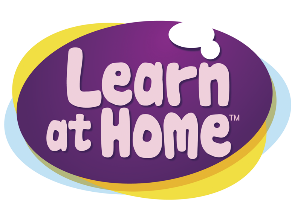 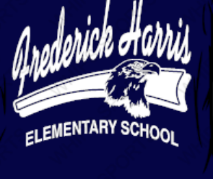 WEEKLY SCHEDULE/ SUGGESTED ASSIGNMENTSALL RESOURCES NEEDED WILL BE UPLOADED ON THE WEBSITEThis schedule is just a suggestion and can be used in whatever way works for your family. Use the schedule down to the minute or use the time frames as guidelines. Families can choose to do all subjects or choose one if they want. These resources are meant to be helpful, not mandated. Thank you!8:30-9:00“Arrival”Wake up brush teeth, wash face, get dressed and have breakfastWeek of 3/23-3/27Week of 3/30- 4/39:00-9:30Word WorkSight Word Lists- practice assigned words for the week. Make flashcards, write the words in different color markers, write on white boards. Memory GamePut each word on 2 flash cards. Place the words facing down. Each player turns two cards over and reads them. If the cards match, the player keeps them and goes again. If they do not match the player turns them back over. The player with the most pairs wins.Evan Moor Spelling Lists-  Complete the spelling activities for that spelling list. Spelling City.com- go to the assigned spelling list on www.spellingcity.com ; Students can complete “teach me” activitiesStudents can choose a variety of “play” games to practice Students can take the quiz at the end of the week. Students can print out their quiz, or write down their score each week. Username:  student first name- last name- roomExample:   karaharris101    (lowercase, no spaces)Password for all students:  abc    (lowercase)Evan Moor Spelling List List #10Sight Words: would, over, made, its, most, only, may, two, than, howEvan MoorSpelling List #11Sight words: him, has could, his, who, been, time, these, your, then, 9:30-10:15Reading & WritingScholastic News-students can go to the assigned Scholastic News Edition for the week. Read the articles, or listen to them read aloud online, or have a parent read them to student.Watch any videos related to the articles. Complete comprehension or writing activity sheets.Class Code: harrisfirstgrade“Make Way for Ducklings!” March 2020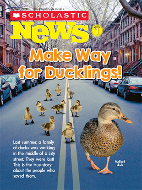 “Don’t Mess with this Dad” March 2020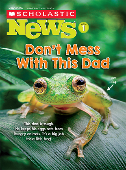 10:15-11:00PE& SnackGo outside to get fresh air and exercise (dribble a ball, take a walk, do jumping jacks, run)Go outside to get fresh air and exercise (dribble a ball, take a walk, do jumping jacks, run)Go outside to get fresh air and exercise (dribble a ball, take a walk, do jumping jacks, run)11:00-11:30Independent ReadingIndependent Reading – Students should use this time to read grade-level books of their choice. Choose a book from home , on Scholatic Literacy Pro App, or  www.getepic.com,Get Epic Class code:  Room 128, Room 129, Room 135: xyi5066  Room 134: vtp4566Independent Reading – Students should use this time to read grade-level books of their choice. Choose a book from home , on Scholatic Literacy Pro App, or  www.getepic.com,Get Epic Class code:  Room 128, Room 129, Room 135: xyi5066  Room 134: vtp4566Independent Reading – Students should use this time to read grade-level books of their choice. Choose a book from home , on Scholatic Literacy Pro App, or  www.getepic.com,Get Epic Class code:  Room 128, Room 129, Room 135: xyi5066  Room 134: vtp456611:30-11:45VocabularyFlocabulary- Students should login to www.flocabulary.com and go to the assigned vocabulary unit for the week. Students should watch vocabulary video. (a few times throughout the week). Students can  choose activities to practice vocabulary- lyric lab, vocab cards, vocab game, etc.)Complete vocabulary activity sheets.Students can take online quiz.Student can take printed quiz.Class Code: 25Y6CFVocabulary Word Up Grape: Lesson 1- “When I Read”Vocabulary Word Up Grape: Lesson 13- “Try Something New”11:45-12:15iReady for ELA Students should go to the app page to log into iready. English Language LearnersStudents should go the app page and log into Imagine LearningiReady for ELA Students should go to the app page to log into iready. English Language LearnersStudents should go the app page and log into Imagine LearningiReady for ELA Students should go to the app page to log into iready. English Language LearnersStudents should go the app page and log into Imagine Learning12:15-1:25Lunch & RecessLunch-Free Time; Play outside if possible (sidewalk chalk, jump rope, bubbles, ride a bike, play a game) Lunch-Free Time; Play outside if possible (sidewalk chalk, jump rope, bubbles, ride a bike, play a game) Lunch-Free Time; Play outside if possible (sidewalk chalk, jump rope, bubbles, ride a bike, play a game) 1:15-1:25Math FluencyStudents should practice their math facts that add up to 10 and subtract from 10.0+10, 1+9; 2+8, 3+7, 4+6, 5+510-1, 10-2, 10-3, 10-4, 10-5, 10-6, 10-7, 10-8, 10-9, 10-0 Students should practice their math facts that add up to 10 and subtract from 10.0+10, 1+9; 2+8, 3+7, 4+6, 5+510-1, 10-2, 10-3, 10-4, 10-5, 10-6, 10-7, 10-8, 10-9, 10-0 Students should practice their math facts that add up to 10 and subtract from 10.0+10, 1+9; 2+8, 3+7, 4+6, 5+510-1, 10-2, 10-3, 10-4, 10-5, 10-6, 10-7, 10-8, 10-9, 10-0 1:25-2:00 Math LessonStudents will login to their iready account to access their Ready Math book to find their assigned lesson for the week. Each lesson will have several sessions, students should work in one session per day. Each session also includes practice work. *This is a Ready Math grade level lesson. Ready Math Lesson 20 Counting to 120 Ready Math Lesson 21UnderstandTens and Ones  2:00-2:20                       iReady for Math Students should go to the app page to log into iready.  *This session of iready is tailored to your child’s needs with math standards. It works at their level, at their pace.                        iReady for Math Students should go to the app page to log into iready.  *This session of iready is tailored to your child’s needs with math standards. It works at their level, at their pace.                        iReady for Math Students should go to the app page to log into iready.  *This session of iready is tailored to your child’s needs with math standards. It works at their level, at their pace. 2:20-3:00Art, Technology,  or Quiet TimeColor, tissue paper art, line art, sand art, playdough, lay down, yoga, write a letter, listen to music, coding activitiesColor, tissue paper art, line art, sand art, playdough, lay down, yoga, write a letter, listen to music, coding activitiesColor, tissue paper art, line art, sand art, playdough, lay down, yoga, write a letter, listen to music, coding activitiesScience/ SSRefer to Scholastic NewsRefer to Scholastic NewsRefer to Scholastic News